关于开展2022年北京市职工职业技能大赛手工木工技能竞赛的通知各相关单位：为搭建手工木工企业相互交流学习平台，打造高技能和工匠人才发展通道，着力构建工匠人才“金字塔”体系，激励更多产业工人走技能成才、技能兴企、技能报国之路，争当建功立业的先锋、创新创造的楷模，推动产业工人队伍建设改革走深走实。按照《北京市总工会、北京市人力资源和社会保障局关于举办2022年北京市职工职业技能大赛的通知》（京工发〔2022〕13号），北京金隅集团股份有限公司工会与北京市职工技术协会共同承办2022年北京市职工职业技能大赛手工木工技能竞赛活动，现就有关事项通知如下：一、赛项名称2022年北京市职工职业技能大赛手工木工技能竞赛二、组织机构主办单位：北京市总工会、北京市人力资源和社会保障局承办单位：北京市职工技术协会、北京金隅集团股份有限公司工会协办单位：北京家具行业协会、北京金隅天坛家具股份有限公司工会、北京市龙顺成中式家具有限公司三、参赛对象在2004年1月1日以前出生，法定退休年龄以内，本市行政区域内企业事业单位的从事手工木工单位人员均可报名。四、比赛方式本次比赛分为初赛、决赛两个阶段。初赛前20名的选手晋级决赛。初赛采取手机扫码答题进行理论知识考核；初赛前80名的选手将选手从业经历及作品（照片或视频）发送至指定邮箱，初赛前20名进入决赛，不参与提交材料视为放弃。决赛为理论知识+实际操作考核，包含部件试组装、部件组装、整体修饰等相关内容。（一）理论试题从相应题库中随机抽取试题组成试卷。（二）实操试题参考2022年北京市职工职业技能大赛手工木工赛项技术文件相关内容。五、比赛内容（一）理论考试参考资料如下1.《手工木工国家职业标准》2.《京作硬木家具工艺标准》（二）实操比赛相关技能要求进入实操比赛的选手，针对部件试组装、部件组装、整体修饰等相关内容，展开考核。全面考察选手对手工木工相关的国家法律法规政策的掌握、手工木工实际操作的能力水平。六、赛事安排（一）报名阶段1.报名时间：自文件下发之日至2022年9月14日。2.报名方式：初赛以单位集体进行报名，各单位报名工作须登录“北京市职工职业技能大赛网站”完成，报名网址为http://dasai.bjjsyc.org.cn/，具体操作请详见附件1《报名流程图》，同时，需各单位填写《2022年北京市职工职业技能竞赛项目报名汇总表》（附件2），并将word版及加盖单位公章的扫描件发送至指定邮箱（longshunchenggf@163.com）。（二）初赛阶段1.比赛时间：2022年9月16日10:00-11:002.比赛前一天向各参赛选手所在单位联系人发送考试二维码，在规定的时间内选手可扫码答题。3.扫码答题时题目随机产生，每人答题时间为60分钟，选手答完即可提交。4.初赛后公布前80名的选手将选手从业经历及作品（照片或视频）发送至指定邮箱（longshunchenggf@163.com），具体要求在公布名单时进行发布，初赛前20名进入决赛，不参与提交材料视为放弃。（三）决赛阶段1.比赛时间：2022年9月23日2.比赛地点：北京龙顺成国家级非遗传承基地（北京市海淀区建材城中路27号，具体报到路线图详见附件3）。3.比赛内容：决赛分为现场理论考试和实操科目考试，满分均为100分。4.成绩计算：现场理论考试成绩×30%+实操技能考试成绩×70%。七、奖项设置按照2022年北京市职工职业技能大赛奖励政策，决赛总成绩排名前十名选手给予以下奖励。1.决赛第一名个人选手，符合推荐条件的，由选手所在单位在次年度按程序优先推荐“首都劳动奖章”评选。 2.决赛前三名个人选手，由北京市职工技术协会颁发“北京市职工高级职业技术能手”证书，选手所在单位可结合日常表现和贡献，给予工资晋级和相关福利待遇。3.决赛前十名个人选手且持有工会会员互助服务卡的工会会员，将获得北京市总工会在职职工职业发展助推计划资助，第一名个人选手 2000 元，第二名至第十名个人选1000 元。其他人员建议相关单位参照此标准执行奖励。 八、其他事项参加决赛的选手需严格遵守北京市疫情防控的有关规定，携带本人签名的疫情防控个人健康信息承诺书（附件4）和持北京健康宝绿码报到。报名联系人：李倡莹联系电话：13141060713附件：1.报名流程图2.2022年北京市职工职业技能竞赛项目报名汇总表3.报到路线图4.疫情防控个人健康信息承诺书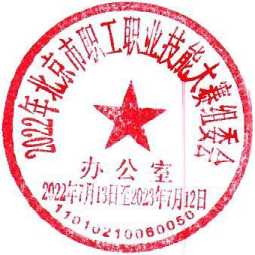 北京市职工职业技能大赛组委会2022年9月8日附件1报名流程图登陆网址：http://dasai.bjjsyc.org.cn/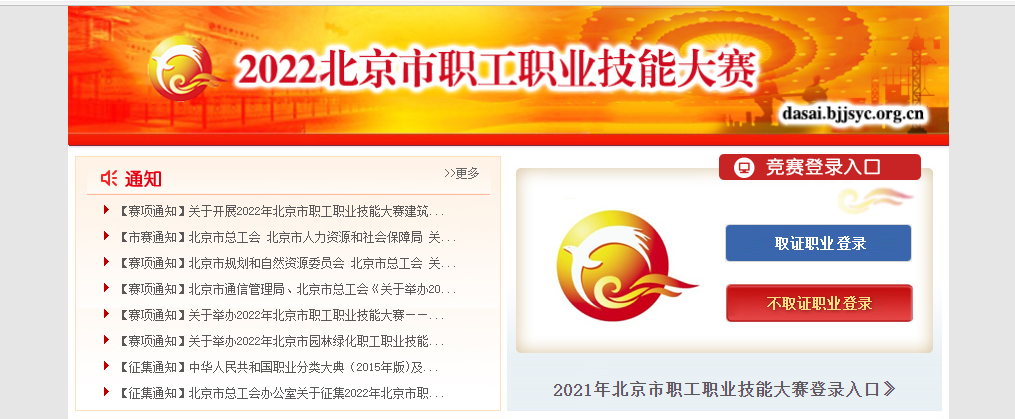 选择不取证职业登录选择单位注册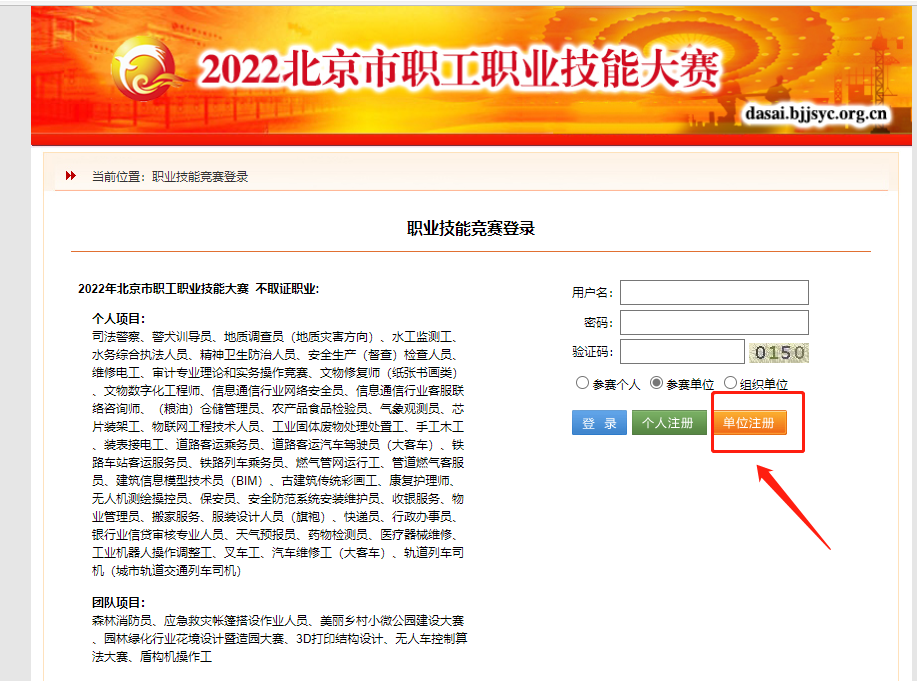 选择单位人员后选择新增人员，各单位进行统一填报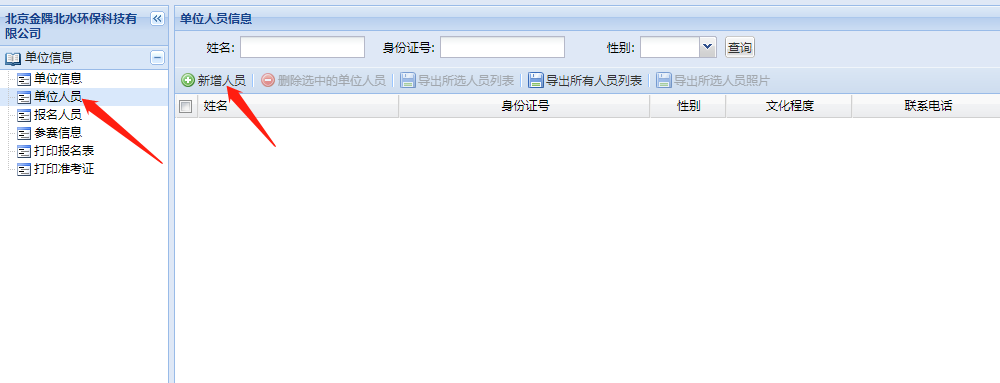 5、如下图操作后点击“姓名”上方的“报名”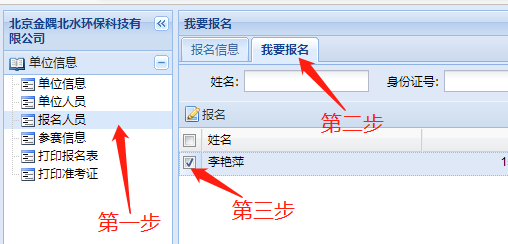 附件2附件3报到路线图（北京龙顺成国家级非遗传承基地）1、乘坐公交或地铁：乘坐公交或地铁，地铁：8号线育新站D口下车，乘坐公交到枫丹丽舍小区南下车，延建材城中路向南步行大约500米到达金隅智造园区，进园区后立即左转，进入天坛家具院内后右转向西，有一处龙顺成的古建牌楼既是龙顺成国家级非遗传承基地。2、驾车路线：驾车行驶至五环林萃桥，西五环从黑泉路后下高速，东五环从奥林西桥口出，向北走至新都环岛调头，沿建材城中路向南行驶500米后到达金隅智造园区。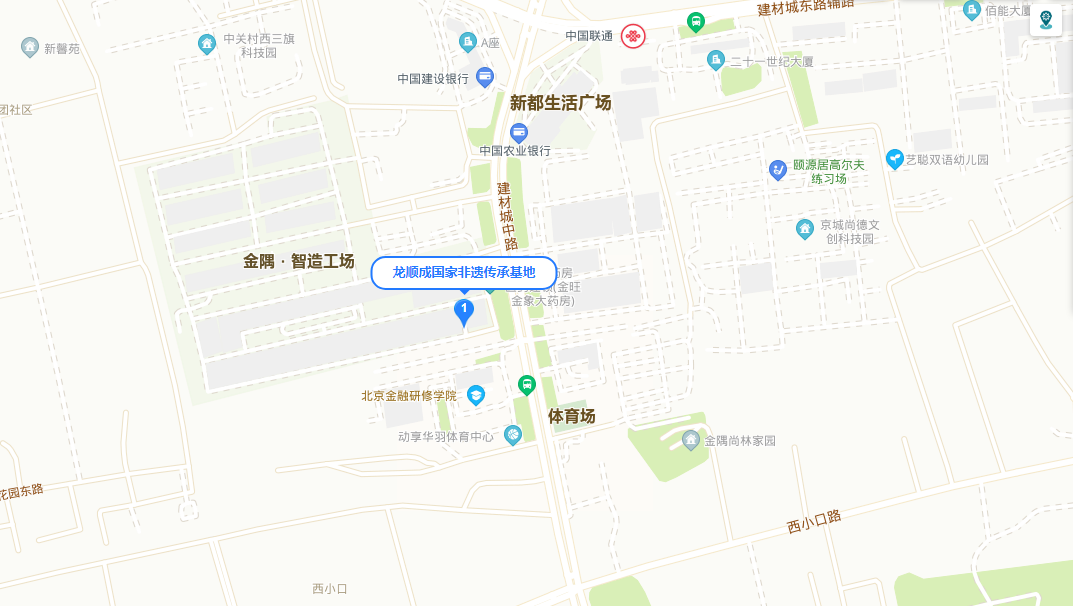 附件4疫情防控个人健康信息承诺书根据北京市疫情防控现状，本人做出以下承诺：一、本人及家属身体健康，近14天内未出现发热（腋下体温≥37.3℃）、咳嗽、气促等症状；二、本人现居住地为非中高风险地区；三、本人及家属近一个月以来未前往“中风险地区；高风险地区”等地，未与以上地区人员密切接触；本人及家属未接触过确诊患者、疑似患者、不能排除感染可能的发热患者和确诊患者的密切接触者；四、本人和家属在疫情防控期间，不前往中高风险地区；五、本人参赛期间，服从贵公司所有关于疫情防控的工作要求，因个人原因对疫情防控工作造成的一切影响，由本人承担责任。承诺人签字：所属单位名称：                         承诺日期：    年   月   日2022年北京市职工职业技能竞赛手工木工项目报名汇总表填报单位：                                                       联系人：             联系电话：2022年北京市职工职业技能竞赛手工木工项目报名汇总表填报单位：                                                       联系人：             联系电话：2022年北京市职工职业技能竞赛手工木工项目报名汇总表填报单位：                                                       联系人：             联系电话：2022年北京市职工职业技能竞赛手工木工项目报名汇总表填报单位：                                                       联系人：             联系电话：2022年北京市职工职业技能竞赛手工木工项目报名汇总表填报单位：                                                       联系人：             联系电话：2022年北京市职工职业技能竞赛手工木工项目报名汇总表填报单位：                                                       联系人：             联系电话：2022年北京市职工职业技能竞赛手工木工项目报名汇总表填报单位：                                                       联系人：             联系电话：2022年北京市职工职业技能竞赛手工木工项目报名汇总表填报单位：                                                       联系人：             联系电话：2022年北京市职工职业技能竞赛手工木工项目报名汇总表填报单位：                                                       联系人：             联系电话：2022年北京市职工职业技能竞赛手工木工项目报名汇总表填报单位：                                                       联系人：             联系电话：2022年北京市职工职业技能竞赛手工木工项目报名汇总表填报单位：                                                       联系人：             联系电话：2022年北京市职工职业技能竞赛手工木工项目报名汇总表填报单位：                                                       联系人：             联系电话：2022年北京市职工职业技能竞赛手工木工项目报名汇总表填报单位：                                                       联系人：             联系电话：2022年北京市职工职业技能竞赛手工木工项目报名汇总表填报单位：                                                       联系人：             联系电话：2022年北京市职工职业技能竞赛手工木工项目报名汇总表填报单位：                                                       联系人：             联系电话：序号姓名身份证号性别民族户口所在地户口性质文化程度政治面貌本人手机选手来源工作单位单位工会情况E-mail